Пояснительная записка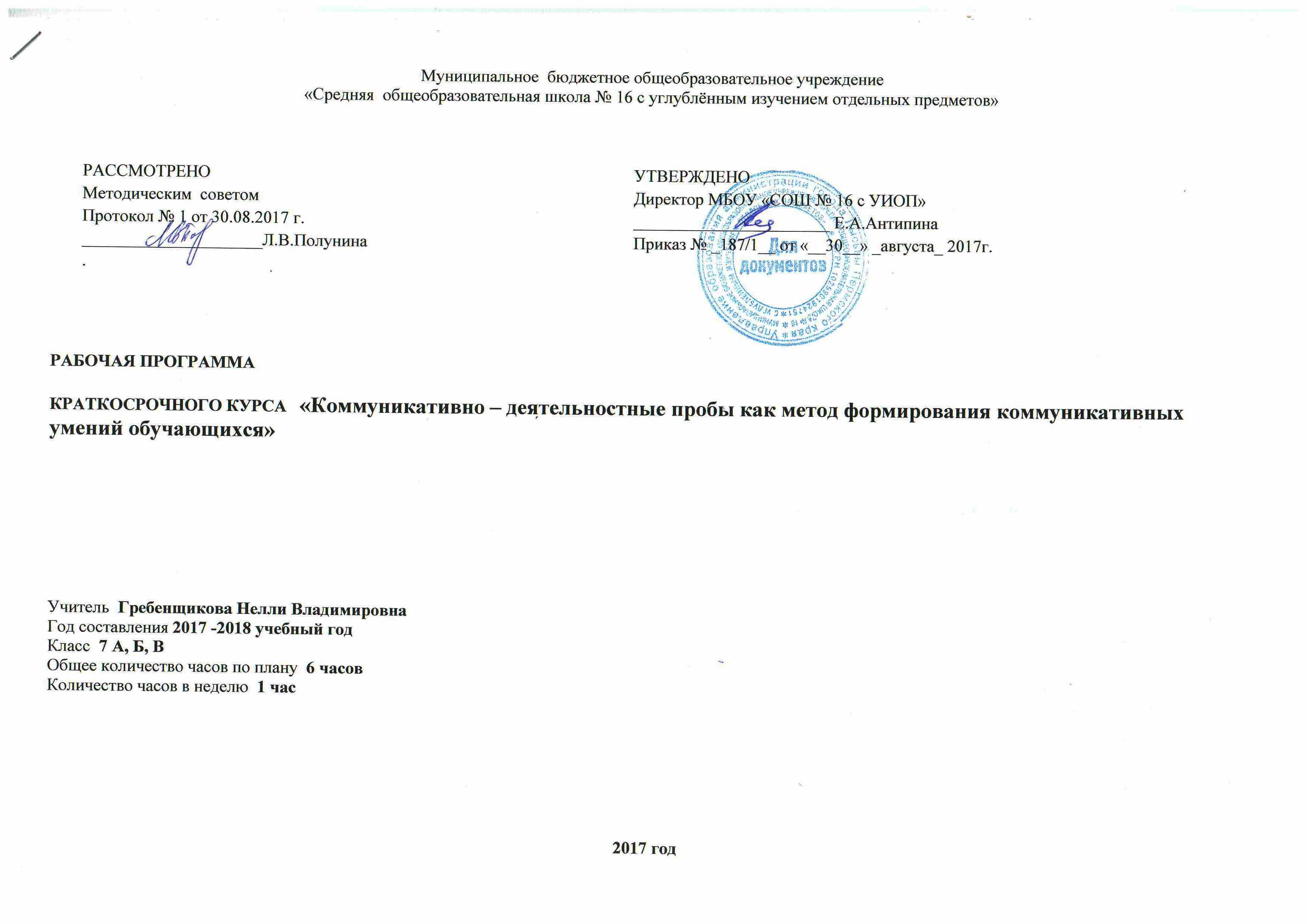 Рабочая программ разработана в соответствии с требованиями Федерального государственного образовательного стандарта основного общего образования. ФГОС  среднего общего образования утверждён и введён в действие с 1 января 2010 года приказом Минобрнауки России от 6 октября 2009 года №373 (зарегистрирован Минюстом России 22 декабря 2009 года №15785). По факту обязательное его введение начнётся с 1 сентября 2011 года. В соответствии с Программой развития школы, Основной образовательной программой и Программой внеурочной деятельности краткосрочные курсы являются частью системы внеурочной деятельности обучающихся направленной на формирование метапредметных умений учащихся на предметном и внепредметном содержании.	Краткосрочные курсы предусмотрены для учащихся 7-ых классов.Цель краткосрочного курса- развитие метапредметных (надпредметных) способностей, развитие социально значимых компетентностей, личностный рост обучаемого.Краткосрочные курсы  на ступени среднего  общего образования на базовом уровне направлено на выполнение следующих задач:развитие чувств, эмоций, образно-ассоциативного мышления, творческих способностей;освоение знаний о всевозможных способах генерации идейовладение умением анализировать идеи, оценивать их актуальность, высказывать о них собственное суждение;использование приобретенных знаний и умений для расширения кругозора, осознанного формирования собственной среде.Краткосрочный курс рассчитан на 6 часов, для каждой группы учащихся на параллели 7-ых классов,в неделю предусмотрен 1 час.Содержание краткосрочных курсов:1 занятие - Теория коммуникативной задачи"Генерация идей" 
2 занятие -Коммуникативная задача - генерация продукта «Как освещать жизнь гимназистов»
3 занятие -Коммуникативная задача – генерация идей «Придумать способ сбыта продукции»
4 занятие- Коммуникативная задача- генерация продукта «Как заменить игрока в короткий срок»
5 занятие- Коммуникативная задача-  генерация продукта «Каким образом заменить насос, не нарушая технологического процесса.»
6 занятие- Коммуникативная задача -по профессии педагог –психолог «Как мотивировать трудного ребенка, посещать школу» . Итоговый контроль уменийКалендарно-тематическое планирование краткосрочного курса «Генерация идей»Литература1. ФГОС ООО2. А.Г.Асмолов «Формирование УУД в основной школе. От действия к мысли. Система заданий»3.»Мозговой штурм» А.Осборн5. Е.М. Пототня Методические рекомендации по разработке и написанию программ краткосрочных курсов по выборуПриложениеГенерация продуктаЖизнь Бардымской гимназии интересна и разнообразна, но надо сказать, что мероприятия мало освещаются: все ограничивается небольшими объявлениями и благодарностями.Техническое заданиеВам в группе надо обсудить вопрос – как освещать жизнь гимназистов.Критерии оцениванияКоммуникативная задача – генерация идейТЗ обучающимсяВы – менеджер по продажам спортивных товаров. В Вашем магазине залежалась партия товара (наборы для плавания). Администрация магазина предлагает Вам за реализацию всей партии данного товара поощрение в виде 7-дневного тура по Золотому кольцу России.Вам необходимо придумать способ сбыта данной продукции. Это может быть реклама, акция и другие формы продвижения товара.Коммуникативная задача: ГЕНЕРАЦИЯ ПРОДУКТАТехническое задание: предложить, как заменить игрока в короткий срок с условием, что запасных игроков нет, из другой команды взять нельзяПрофессиональная ситуация: «потеря» игрокаКритерии оценивания продукта:Результат: предложена рабочая идея5. Генерация продуктаТехническое задание: в цехе уротропина производят замену насоса. Вам совместно с технологом нужно решить, каким образом заменить насос, не нарушая технологического процесса.6.Коммуникотивная задача –Генерация идей  -по профессии педагог –психолог .Трудный ребенок из неблагополучной семьи систематически прогуливает уроки, обманывая родителей .Как педагогу-психологу помочь решить данную проблему,мотивируя ребенка посещать занятия.№ ЗаниятияРаздел программы КК, Тема занятияКол-во часовЭлемент содержанияУмения и виды деятельностиУмения и виды деятельностиУмения и виды деятельностиДата№ ЗаниятияРаздел программы КК, Тема занятияКол-во часовЭлемент содержанияУчительУчительУченикДата1Теория коммуникативной задачи"Генерация идей"1Цель метода.Правила метода генерации идеи. Мозговой штурм,мозговая атака,морфологический анализ,цель морфологического анализа.Метод коллективной генерации идей.Формировать понятие о методе генерации идей.Объяснить правила метода генерации идей.Формировать понятие о методе генерации идей.Объяснить правила метода генерации идей.Оценивать и отбирать идеи разработки альтернативных вариантов решений-Отбор идейсентябрь2Коммуникативная задача - генерация продукта «Как освещать жизнь гимназистов»
1Коммуникативная задача.Поиск идей ее решения..Стимулирование энергичного поиска новых оригинальных концепций идейВыслушивание любых мнений-Научиться комбинировать идеи,развивать их,выстраивать из одной идеи несколько.Все идеи высказываются вслух и записываются.-Отбор идейВыслушивание любых мнений-Научиться комбинировать идеи,развивать их,выстраивать из одной идеи несколько.Все идеи высказываются вслух и записываются.-Отбор идейоктябрь3Коммуникативная задача – генерация идей «Придумать способ сбыта продукции»
1Коммуникативная задача.Поиск идей ее решенияОбеспечение максимальной творческой активости,душевного подъема,и концентрации внимания всех участников на заданной проблеме.-Стимулирование энергичного поиска новых оригинальных концепций идей.Выслушивание любых мнений-Научиться комбинировать идеи,развивать их,выстраивать из одной идеи несколько.Все идеи высказываются вслух и записываются.-Отбор идейВыслушивание любых мнений-Научиться комбинировать идеи,развивать их,выстраивать из одной идеи несколько.Все идеи высказываются вслух и записываются.-Отбор идейоктябрь4Коммуникативная задача- генерация продукта «Как заменить игрока в короткий срок»1Коммуникативная задача.Поиск идей ее решения. Практикование метода «Мозгового штурма».Обеспечение максимальной творческой активости,душевного подъема,и концентрации внимания всех участников на заданной проблеме.-Стимулирование энергичного поиска новых оригинальных концепций идей.-Выслушивание любых мнений-Научиться комбинировать идеи,развивать их,выстраивать из одной идеи несколько.Все идеи высказываются вслух и записываются-Отбор идей-Выслушивание любых мнений-Научиться комбинировать идеи,развивать их,выстраивать из одной идеи несколько.Все идеи высказываются вслух и записываются-Отбор идейоктябрь5Коммуникативная задача-  генерация продукта «Каким образом заменить насос, не нарушая технологического процесса.»1Коммуникативная задача.Поиск идей ее решенияОбеспечение максимальной творческой активости,душевного подъема,и концентрации внимания всех участников на заданной проблеме.-Стимулирование энергичного поиска новых оригинальных концепций идей-Выслушивание любых мнений-Научиться комбинировать идеи,развивать их,выстраивать из одной идеи несколько.Все идеи высказываются вслух и записываются.-Отбор идей-Выслушивание любых мнений-Научиться комбинировать идеи,развивать их,выстраивать из одной идеи несколько.Все идеи высказываются вслух и записываются.-Отбор идейоктябрь6Коммуникативная задача -по профессии педагог –психолог «Как мотивировать трудного ребенка, посещать школу» . Итоговый контроль умений1Коммуникативная задача.Поиск идей ее решенияОбеспечение максимальной творческой активости,душевного подъема,и концентрации внимания всех участников на заданной проблеме.-Стимулирование энергичного поиска новых оригинальных концепций идей-Выслушивание любых мнений-Научиться комбинировать идеи,развивать их,выстраивать из одной идеи несколько.Все идеи высказываются вслух и записываются.-Отбор идей-Выслушивание любых мнений-Научиться комбинировать идеи,развивать их,выстраивать из одной идеи несколько.Все идеи высказываются вслух и записываются.-Отбор идейноябрь№КомпетенцииКритерииПоказатели1.Умение генерировать креативные идеиПредложены креативные идеи21.Умение генерировать креативные идеиПредложены стандартные идеи11.Умение генерировать креативные идеиНет идей02.Умение отбирать реализуемые идеи в соответствии с цельюИдеи соответствуют заданной цели, и есть возможность их реализовать22.Умение отбирать реализуемые идеи в соответствии с цельюЧасть идей соответствуют заданной цели или они нереализуемы12.Умение отбирать реализуемые идеи в соответствии с цельюИдеи не соответствуют заданной цели0Коммуникативная задача – генерация идейРезультат –– . принятие решения, создание нового продуктаКоммуникативная задача – генерация идейРезультат –– . принятие решения, создание нового продуктаКоммуникативная задача – генерация идейРезультат –– . принятие решения, создание нового продуктаБаллы(макс.20)КомпетенцияКритерии (показатели)Баллы(макс.20)1Умение генерировать реальные идеиПредлагает реальные идеиПредлагает не реальные идеи (фантастические)402Умение проявить креативностьОтсутствие креативностиНизкий уровень креативности (предлагает шаблонные идеи: скидки, в подарок, 2 по цене одного)Высокий уровень креативности (предлагает новые и оригинальные идеи)0183Умение проявить критичность по отношению к результатуЗамысел соответствует результатуЗамысел не соответствует результату504Умение соблюдать этические нормыНаличие форм вежливости (здравствуйте, пожалуйста, до свидания и др.)Грамотность речи (отсутствие слов-паразитов, просторечий, сленговых слов и др.)Уместное использование невербальных средств (мимика, жесты, движения тела и др.)111ИтогоКомпетенцииКритерииБаллыУмение отдаться фантазииПредложил новую рабочую идею (здесь и сейчас)1Умение отдаться фантазииКоличество предложенных идей (2 и более)1Соответствие идеи заданиюИдеи соответствуют заданию1Умение фиксировать идеиТочно воспроизводит идеи (письменно или устно)1Умение выбирать перспективные идеи с учетом возможностейСильная аргументация своей точки зрения1Итого баллов5(100%)КомпетенцииКритерииБаллыУмение креативно мыслитьВысказана одна идея1Умение креативно мыслитьВысказаны 2-3 идеи2-6Умение креативно мыслитьВысказано 4 и более идей7-10Умение креативно мыслитьВысказано 4 и более идеи и все идеи базируются на реальной схеме производства11-15Умение зафиксировать идеиВсе идеи зафиксированы5Умение зафиксировать идеиБольше половины идей зафиксированы3-4Умение зафиксировать идеиМеньше половины идей зафиксированы1-2Умение принять решениеРешение принято, устраивает всех участников обсуждения и зафиксировано в документе10Умение принять решениеРешение принято, но есть разногласия3-9Умение принять решениеРешения принято без учета мнения участников обсуждения1-2Умение принять решениеРешение не принято01.Умение генерировать креативные идеиПредложены креативные идеи21.Умение генерировать креативные идеиПредложены стандартные идеи11.Умение генерировать креативные идеиНет идей02.Умение отбирать реализуемые идеи в соответствии с цельюИдеи соответствуют заданной цели, и есть возможность их реализовать22.Умение отбирать реализуемые идеи в соответствии с цельюЧасть идей соответствуют заданной цели или они нереализуемы12.Умение отбирать реализуемые идеи в соответствии с цельюИдеи не соответствуют заданной цели0